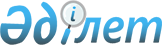 О внесении изменения в решение Мартукского районного маслихата от 22 декабря 2017 года № 117 "Об утверждении бюджета Жайсанского сельского округа на 2018-2020 годы"
					
			С истёкшим сроком
			
			
		
					Решение Мартукского районного маслихата Актюбинской области от 5 декабря 2018 года № 188. Зарегистрировано Управлением юстиции Мартукского района Департамента юстиции Актюбинской области 7 декабря 2018 года № 3-8-197. Прекращено действие в связи с истечением срока
      В соответствии с пунктом 2 статьи 9-1, пунктом 4 статьи 106 и статьей 109-1 Бюджетного кодекса Республики Казахстан от 4 декабря 2008 года, статьей 6 Закона Республики Казахстан от 23 января 2001 года "О местном государственном управлении и самоуправлении в Республике Казахстан", Мартукский районный маслихат РЕШИЛ:
      1. Внести в решение Мартукского районного маслихата от 22 декабря 2017 года № 117 "Об утверждении бюджета Жайсанского сельского округа на 2018-2020 годы" (зарегистрированное в реестре государственной регистрации нормативных правовых актов под № 5863, опубликованное 26 января 2018 года в эталонном контрольном банке нормативных правовых актов Республики Казахстан в электронном виде) следующее изменение:
      приложение 1 указанного решения изложить в новой редакции согласно приложению к настоящему решению.
      2. Настоящее решение вводится в действие с 1 января 2018 года. Бюджет Жайсанского сельского округа на 2018 год
					© 2012. РГП на ПХВ «Институт законодательства и правовой информации Республики Казахстан» Министерства юстиции Республики Казахстан
				
      Председатель сессии Мартукского районного маслихата 

А. Кужаков

      Секретарь Мартукского районного маслихата 

А. Альмухамбетов
Приложение к решению Мартукского районного маслихата от 5 декабря 2018 года № 188Приложение 1 к решению Мартукского районного маслихата от 22 декабря 2017 года № 117
Категория
Категория
Категория
Категория
Сумма, тысяч тенге
Класс
Класс
Класс
Сумма, тысяч тенге
Подкласс
Подкласс
Сумма, тысяч тенге
Наименование
Сумма, тысяч тенге
1
2
3
4
5
Доходы
74 913,8
1
Налоговые поступления
2 783
01
Подоходный налог
1 082
2
Индивидуальный подоходный налог
1 082
04
Налоги на собственность
1 701
1
Налоги на имущество
57
3
Земельный налог
264
4
Налог на транспортные средства
1 380
2
Неналоговые поступления 
1 589,8 
06
Прочие неналоговые поступления
1 589,8 
1
Прочие неналоговые поступления
1 589,8
4
Поступления трансфертов
70 541
02
Трансферты из вышестоящих органов государственного управления
70 541
3
Трансферты из районного (города областного значения) бюджета
70 541
Функциональная группа
Функциональная группа
Функциональная группа
Функциональная группа
Функциональная группа
Сумма, тысяч тенге
Функциональная подгруппа
Функциональная подгруппа
Функциональная подгруппа
Функциональная подгруппа
Сумма, тысяч тенге
Администратор бюджетных программ
Администратор бюджетных программ
Администратор бюджетных программ
Сумма, тысяч тенге
Программа
Программа
Сумма, тысяч тенге
Наименование
Сумма, тысяч тенге
1
2
3
4
5
6
Затраты
74 913,8
01
Государственные услуги общего характера
16 868
1
Представительные, исполнительные и другие органы, выполняющие общие функции государственного управления
16 868
124
Аппарат акима города районного значения, села, поселка, сельского округа
16 868
001
Услуги по обеспечению деятельности акима города районного значения, села, поселка, сельского округа
15 022
022
Капитальные расходы государственного органа
493
032
Капитальные расходы подведомственных государственных учреждений и организаций
1 353
04
Образование
34 251
1
Дошкольное воспитание и обучение
34 251
124
Аппарат акима города районного значения, села, поселка, сельского округа
34 251
004
Дошкольное воспитание и обучение и организация медицинского обслуживания в организациях дошкольного воспитания и обучения
34 251
06
Социальная помощь и социальное обеспечение
3 980
2
Социальная помощь
3 980
124
Аппарат акима города районного значения, села, поселка, сельского округа
3 980
003
Оказание социальной помощи нуждающимся гражданам на дому
3 980
07
Жилищно-коммунальное хозяйство
3 688,8
3
Благоустройство населенных пунктов
3 688,8
124
Аппарат акима города районного значения, села, поселка, сельского округа
3 688,8
008
Освещение улиц в населенных пунктах
1 464
009
Обеспечение санитарии населенных пунктов
2 143
011
Благоустройство и озеленение населенных пунктов
81,8
12
Транспорт и коммуникации
14 079
1
Автомобильный транспорт
14 079
124
Аппарат акима города районного значения, села, поселка, сельского округа
14 079
013
Обеспечение функционирования автомобильных дорог в городах районного значения, селах, поселках, сельских округах
1 646
045
Капитальный и средний ремонт автомобильных дорог в городах районного значения, селах, поселках, сельских округах
12 433
13
Прочие
2 047
9
Прочие
2 047
124
Аппарат акима города районного значения, села, поселка, сельского округа
2 047
040
Реализация мероприятий для решения вопросов обустройства населенных пунктов в реализацию мер по содействию экономическому развитию регионов в рамках Программы развития регионов до 2020 года
2 047
Функциональная группа
Функциональная группа
Функциональная группа
Функциональная группа
Функциональная группа
Сумма, тысяч тенге
Функциональная подгруппа
Функциональная подгруппа
Функциональная подгруппа
Функциональная подгруппа
Сумма, тысяч тенге
Администратор бюджетных программ
Администратор бюджетных программ
Администратор бюджетных программ
Сумма, тысяч тенге
Программа
Программа
Сумма, тысяч тенге
Наименование
Сумма, тысяч тенге
1
2
3
4
5
6
Чистое бюджетное кредитование
0
Категория
Категория
Категория
Категория
Сумма, тысяч тенге
Класс
Класс
Класс
Сумма, тысяч тенге
Подкласс
Подкласс
Сумма, тысяч тенге
Наименование
Сумма, тысяч тенге
1
2
3
4
5
5
Погашение бюджетных кредитов
0
01
Погашение бюджетных кредитов
0
1
Погашение бюджетных кредитов, выданных из государственного бюджета
0
Функциональная группа
Функциональная группа
Функциональная группа
Функциональная группа
Функциональная группа
Сумма, тысяч тенге
Функциональная подгруппа
Функциональная подгруппа
Функциональная подгруппа
Функциональная подгруппа
Сумма, тысяч тенге
Администратор бюджетных программ
Администратор бюджетных программ
Администратор бюджетных программ
Сумма, тысяч тенге
Программа
Программа
Сумма, тысяч тенге
Наименование
Сумма, тысяч тенге
1
2
3
4
5
6
Сальдо по операциям с финансовыми активами
0
Приобретение финансовых активов
0
Дефицит (профицит) бюджета
0
Финансирование дефицита (использование профицита) бюджета
0
Категория
Категория
Категория
Категория
Сумма, тысяч тенге
Класс
Класс
Класс
Сумма, тысяч тенге
Подкласс
Подкласс
Сумма, тысяч тенге
Наименование
Сумма, тысяч тенге
1
2
3
4
5
7
Поступление займов
0
01
Внутренние государственные займы
0
2
Договоры займа
0
Функциональная группа
Функциональная группа
Функциональная группа
Функциональная группа
Функциональная группа
Сумма, тысяч тенге
Функциональная подгруппа
Функциональная подгруппа
Функциональная подгруппа
Функциональная подгруппа
Сумма, тысяч тенге
Администратор бюджетных программ
Администратор бюджетных программ
Администратор бюджетных программ
Сумма, тысяч тенге
Программа
Программа
Сумма, тысяч тенге
Наименование
Сумма, тысяч тенге
1
2
3
4
5
6
16
Погашение займов
0
1
Погашение займов
0